Revizyon Takip Tablosu1. AMAÇBu talimatın amacı Bilim ve Teknoloji Uygulama ve Araştırma Merkezi’nde bulunan Trinoküler Stereo Zoom Mikroskop kullanımına yönelik işlemleri belirtmektir.2. KAPSAMBu talimat Bilim ve Teknoloji Uygulama ve Araştırma Merkezi’nde bulunan Trinoküler Stereo Zoom Mikroskop cihazının kullanımını kapsar.3. TANIMLARBu talimatta tanımlanması gereken herhangi bir terim bulunmamaktadır.4. SORUMLULUKLARBu talimatın uygulanmasında Bilim ve Teknoloji Uygulama ve Araştırma Merkezi çalışanları sorumludur.5. UYGULAMAMikroskop açılır.Numune yerleştirilir.Göz açıklığı görüntüleme ekranından ayarlanır.Halojen ve/veya led ışığı açılır.Gerekli incelemeler yapılır.Mikroskop kapatılır.6. İLGİLİ DÖKÜMANLARFirma tarafından verilmiş cihaza ait kullanım kılavuzları.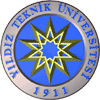 TRİNOKÜLER STEREO ZOOM MİKROSKOP KULLANIM TALİMATIDoküman NoTL-066TRİNOKÜLER STEREO ZOOM MİKROSKOP KULLANIM TALİMATIİlk Yayın Tarihi01.11.2013TRİNOKÜLER STEREO ZOOM MİKROSKOP KULLANIM TALİMATIRevizyon TarihiTRİNOKÜLER STEREO ZOOM MİKROSKOP KULLANIM TALİMATIRevizyon No00TRİNOKÜLER STEREO ZOOM MİKROSKOP KULLANIM TALİMATISayfa1/1REVİZYON NOTARİHAÇIKLAMA0001.11.2013İlk yayın.